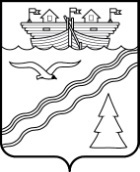 Администрация рабочего поселка Красные БакиКраснобаковского района Нижегородской областиПОСТАНОВЛЕНИЕот 15 февраля 2022 г.                                                                           № 51О предоставлении разрешения на применение отклонения от предельного (минимального) размера земельного участкаРуководствуясь «Правилами землепользования и застройки территории р.п. Красные Баки Краснобаковского района Нижегородской области» утвержденные решением поселкового Совета рабочего поселка Красные Баки Краснобаковского района Нижегородской области № 52 от 30.10.2019 года, на основании письменного обращения Корюкиной Л.А. от 15.02.2022 года, Администрация рабочего поселка Красные Баки постановляет:Предоставить разрешение на отклонение от установленного Правилами землепользования и застройки территории р.п. Красные Баки Краснобаковского района Нижегородской области минимального размера земельного участка, общей площадью – 32 кв. м., расположенного по адресу: Российская Федерация, Нижегородская область, Краснобаковский муниципальный район, городское поселение рабочий поселок Красные Баки, р.п. Красные Баки, ул. Нижегородская, земельный участок 79Б, категория земель: земли населенных пунктов, вид разрешенного использования: Для ведения личного подсобного хозяйства.Контроль за исполнением настоящего Постановления оставляю за собой. Глава Администрации 		                                                               Н.С. Захар